Asambleas de los Estados miembros de la OMPIQuincuagésima primera serie de reunionesGinebra, 23 de septiembre a 2 de octubre de 2013situación relativa al pago de las contribuciones al 10 de septiembre de 2013Documento preparado por la SecretaríaEl presente documento contiene una versión actualizada del documento WO/GA/43/3 relativa a los atrasos en el pago de las contribuciones anuales y de los aportes a los fondos de operaciones.Atrasos en el pago de las contribuciones anuales
(Excepto los atrasos de los países menos adelantados correspondientes a los años anteriores a 1990, colocados en una cuenta especial (congelada))En el cuadro que figura a continuación se indican los atrasos en el pago de las contribuciones al 10 de septiembre de 2013 con arreglo al sistema de contribución única aplicable a partir del 1 de enero de 1994, y con arreglo a los sistemas de contribución aplicables anteriormente de las seis uniones financiadas mediante contribuciones (París, Berna, CIP, Niza, Locarno, Viena) y de la OMPI (para los Estados miembros de la OMPI que no son miembros de ninguna de las Uniones), a excepción de los atrasos en las contribuciones de los países menos adelantados (PMA) correspondientes a los años anteriores a 1990, que se han colocado en una cuenta especial (congelada), y que no se indican en este cuadro, sino en el cuadro del párrafo 5.Importe total de los atrasosObservacionesAl 10 de septiembre de 2013, el importe total de las contribuciones atrasadas era de unos 7,5 millones de francos suizos, de los que 5,3 millones corresponden al sistema de contribución única, y 2,2 millones a las contribuciones anteriores a 1994 respecto de las Uniones financiadas mediante contribuciones y la OMPI.  El importe total de los atrasos corresponde al 42,9% del importe de las contribuciones pagaderas para 2013, a saber, 17,6 millones de francos suizos.Se comunicará a las Asambleas, cuando examinen el presente documento, todo pago que se haga llegar a la Oficina Internacional entre el 10 y el  23 de septiembre de 2013.Atrasos en las contribuciones anuales de los países menos adelantados correspondientes a los años anteriores a 1990, colocados en una cuenta especial (congelada)Se recuerda que, de conformidad con la decisión adoptada por la Conferencia de la OMPI y las Asambleas de las Uniones de París y de Berna, en sus períodos ordinarios de sesiones de 1991, el importe de los atrasos en las contribuciones de cualquier país menos adelantado (PMA) correspondientes a los años anteriores a 1990 ha sido colocado en una cuenta especial, cuyo importe se congeló al 31 de diciembre de 1989 (véanse los documentos AB/XXII/20 y AB/XXII/22, párrafo 127).  Dichos atrasos en las contribuciones, al 10 de septiembre de 2013, relativos a las Uniones de París y de Berna y a la OMPI, figuran en el cuadro siguiente.  Se comunicará a las Asambleas, cuando examinen el presente documento, todo pago que se haga llegar a la Oficina Internacional entre el 10 y el 23 de septiembre de 2013.Importe total en mora
Importes adeudados a los fondos de operacionesEn el cuadro siguiente figuran los importes adeudados por algunos Estados, al 10 de septiembre de 2013, a los fondos de operaciones que se han constituido, a saber, los de dos Uniones financiadas mediante contribuciones (París y Berna). Se comunicará a las Asambleas, cuando examinen el presente documento, todo pago que se haga llegar a la Oficina Internacional entre el 10 y el 23 de septiembre de 2013.Total de los importes adeudados a los fondos de operacionesEvolución de los atrasos en el pago de las contribuciones y en los fondos de operaciones durante los diez últimos añosDesde la introducción del sistema de contribución única en 1994, y la creación de nuevas clases de contribuciones, más equitativas, para los países en desarrollo, los atrasos en las contribuciones han disminuido de forma significativa.  Esta disminución se explica en parte por el importe total de contribuciones que han sido facturadas, que había disminuido considerablemente entre los años 1997 y 2000.En el cuadro siguiente figuran los importes de las contribuciones en mora (incluidos los atrasos “congelados” de los PMA) y en los fondos de operaciones desde 1998.Se invita a la Asamblea de los Estados miembros de la OMPI y de las Uniones que la OMPI administra, en lo que a cada una le concierne, a tomar nota de la situación relativa al pago de las contribuciones y de los fondos de operaciones al 10 de septiembre de 2013.[Fin del documento]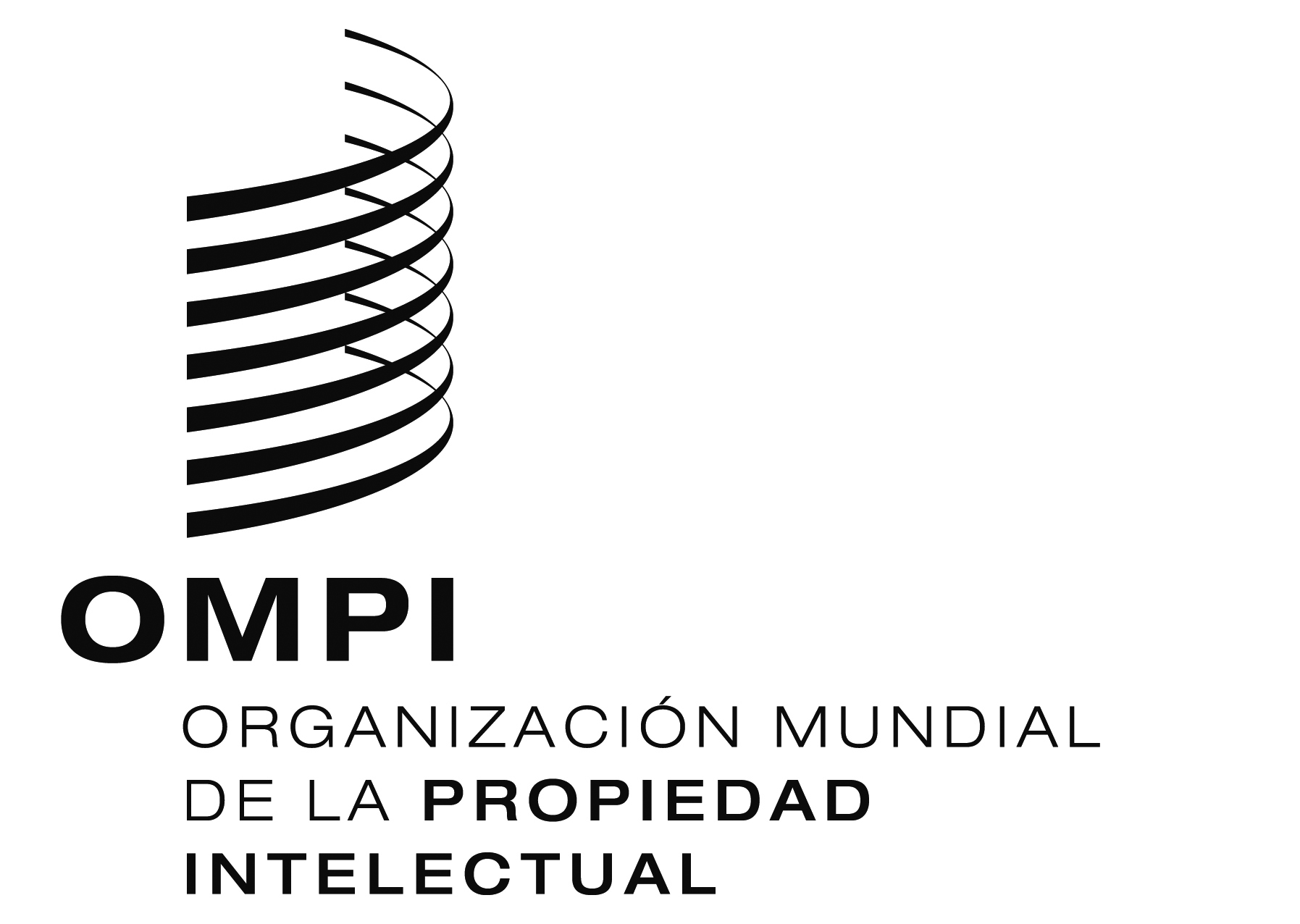 SA/51/19A/51/19A/51/19ORIGINAL:  InglésORIGINAL:  InglésORIGINAL:  Inglésfecha:  18 de septiembre de 2013fecha:  18 de septiembre de 2013fecha:  18 de septiembre de 2013EstadoÚnica/
Unión/
OMPISin atrasos / Año(s) de atraso(s) 
(todo pago parcial se indica con un asterisco)Importe en mora (francos suizos)Importe en mora (francos suizos)% del total en moraEstadoÚnica/
Unión/
OMPISin atrasos / Año(s) de atraso(s) 
(todo pago parcial se indica con un asterisco)TotalAfganistánÚnica12+132 8480,04AlbaniaSin atrasosAlemaniaSin atrasosAndorraSin atrasosAngolaSin atrasosAntigua y BarbudaSin atrasosArabia SauditaSin atrasosArgeliaSin atrasosArgentinaÚnica13*32 5590,43ArmeniaSin atrasosAustraliaSin atrasosAustriaSin atrasosAzerbaiyánSin atrasosBahamasSin atrasosBahreinSin atrasosBangladeshÚnica12+132 8480,04BarbadosSin atrasosBelarúsSin atrasosBélgicaÚnica13683 6859,08BeliceSin atrasosBeninSin atrasosBhutánSin atrasosBolivia (Estado Plurinacional de)Única03+04+05+06+07+08+09+10+11+12+1331 3390,42Bosnia y HerzegovinaSin atrasosBotswanaSin atrasosBrasilÚnica12+13182 3162,42Brunei DarussalamSin atrasosBulgariaSin atrasosBurkina FasoSin atrasosBurundiÚnicaParís94+95+96+97+98+99+00+01+02+03+04+05+06+07+08+09+10+11+12+1390+91+92+9330 33113 27643 6070,58Cabo VerdeÚnica13*2 5680,03CamboyaSin atrasosCamerúnSin atrasosCanadáSin atrasosColombiaSin atrasosComorasÚnica06+07+08+09+10+11+12+1311 3920,15CongoSin atrasosCosta RicaSin atrasosCôte d’IvoireÚnica ParísBerna94+95+96+97+98+99+00+01+02+03+04+05+06+07+08+09+10+11+12+1392*+9392+9364 22327 09115 434106 7481,42CroaciaÚnica12+1345 5780,60CubaSin atrasosChadÚnicaParísBerna94+95+96+97+98+99+00+01+02+03+04+05+06+07+08+09+10+11+12+1390+91+92+9390+91+92+9330 33113 2767 46051 0670,68ChileSin atrasosChinaSin atrasosChipreSin atrasosDinamarcaSin atrasosDjiboutiÚnica12+132 8480,04DominicaÚnica10+11+12+1311 3960,15EcuadorSin atrasosEgiptoSin atrasosEl SalvadorSin atrasosEmiratos Árabes UnidosSin atrasosEritreaSin atrasosEslovaquiaSin atrasosEsloveniaSin atrasosEspañaÚnica13455 7906,05Estados Unidos de AméricaÚnica131 139 47515,13EstoniaSin atrasosEtiopíaSin atrasosex República Yugoslava de MacedoniaSin atrasosFederación de RusiaSin atrasosFijiSin atrasosFilipinasSin atrasosFinlandiaSin atrasosFranciaÚnica13*839 47511,15GabónÚnicaParísBerna94+95+96+97+98+99+00+01+02+03+04+05+06+07+08+09+10+11+12+1387+88+89+90+91+92+9386*+87+88+89+90+91+92+9364 223147 68790 535302 4454,02GambiaÚnica10+11+12+135 6960,08GeorgiaSin atrasosGhanaSin atrasosGranadaÚnica10+11+12+1311 3960,15GreciaÚnica13*34 1830,45GuatemalaSin atrasosGuineaÚnicaParísBerna94+95+96+97+98+99+00+01+02+03+04+05+06+07+08+09+10+11+12+1390+91+92+9390+91+92+9330 33113 2767 46051 0670,68Guinea EcuatorialÚnica10+11+12+135 6960,08Guinea-BissauÚnicaParísBerna94+95+96+97+98+99+00+01+02+03+04+05+06+07+08+09+10+11+12+1390+91+92+9392+9330 33113 2763 85847 4650,63GuyanaSin atrasosHaitíÚnica131 4240,02HondurasÚnica11+12+138 5470,11HungríaSin atrasosIndiaSin atrasosIndonesiaSin atrasosIrán (República Islámica del)Sin atrasosIraqÚnica12+1311 3940,15IrlandaSin atrasosIslandiaSin atrasosIsraelSin atrasosItaliaÚnica13*588 7127,82JamaicaSin atrasosJapónSin atrasosJordaniaSin atrasosKazajstánSin atrasosKenyaSin atrasosKirguistánSin atrasosKuwaitSin atrasosLesothoSin atrasosLetoniaSin atrasosLíbanoÚnicaParísBernaNiza94+95+96+97+98+99+00+01+02+03+04+05+06+1391+92+9390*+91+92+9390+91+92+9352 12739 56990 4255 432187 5532,49LiberiaSin atrasosLibiaÚnica05*+06+07+08+09+10+11+12+1369 9190,93LiechtensteinSin atrasosLituaniaÚnica1311 3950,15LuxemburgoSin atrasosMadagascarSin atrasosMalasiaSin atrasosMalawiÚnica 131 4240,02MaldivasSin atrasosMalíÚnica11*+12+133 0600,04MaltaSin atrasosMarruecosSin atrasosMauricioSin atrasosMauritaniaÚnicaParísBerna94+95+96+97+98+99+00+01+02+03+04+05+06+07+08+09+10+11+12+1390+91+92+9390+91+92+9330 33113 2767 46051 0670,68MéxicoÚnica13*123 0631,63Micronesia (Estados Federados de)Única05*+06+07+08+09+10+11+12+1323 0450,30MónacoSin atrasosMongoliaSin atrasosMontenegroSin atrasosMozambiqueSin atrasosMyanmarSin atrasosNamibiaSin atrasosNepalÚnica131 4240,02NicaraguaÚnica12*+133 0820,04NígerÚnicaParísBerna94+95+96+97+98+99+00+01+02+03+04+05+06+07+08+09+10+11+12+1390*+91+92+9390+91+92+9330 33111 0147 46048 8050,65NigeriaÚnicaParís94+95+96+97+98+99+00+01+02+03+04+05+06+07+08+09+10+11+12+1391*+92+93318 886237 156556 0427,38NoruegaSin atrasosNueva ZelandiaSin atrasosOmánSin atrasosPaíses BajosÚnica13*4 6470,06PakistánSin atrasosPanamáSin atrasosPapua Nueva GuineaSin atrasosParaguayÚnica132 8490,04PerúSin atrasosPoloniaSin atrasosPortugalSin atrasosQatarÚnica1311 3950,15Reino UnidoSin atrasosRepública Árabe SiriaSin atrasosRepública CentroafricanaÚnicaParísBerna94+95+96+97+98+99+00+01+02+03+04+05+06+07+08+09+10+11+12+1390+91+92+9390+91+92+9330 33113 2767 46051 0670,68República ChecaSin atrasosRepública de CoreaSin atrasosRepública de MoldovaSin atrasosRepública Democrática delCongoÚnicaParísBerna94+95+96+97+98+99+00+01+02+03+04+05+06+07+08+09+10+11+12+1390+91+92+9390+91+92+9330 331159 95990 326280 6163,73República Democrática Popular LaoSin atrasosRepública DominicanaÚnicaParís94+95+96+97+98+99+00+01+02+03+04+05+06+07+08+09+10+11+12+1370*+71+72+73+74+75+76+77+78+79+80+81+82+83+84+85+86+87+88+89+90+91+92+9398 399937 7941 036 19313,76República Popular Democrática de CoreaSin atrasosRepública Unida de TanzaníaSin atrasosRomaniaSin atrasosRwandaÚnica131 4240,02Saint Kitts y NevisSin atrasosSaint LucíaSin atrasosSamoaSin atrasosSan MarinoSin atrasosSan Vicente y las GranadinasSin atrasosSanta SedeSin atrasosSanto Tomé y PríncipeSin atrasosSenegalSin atrasosSerbiaParísBernaNizaLocarno93*91+92+93939379 996135 9846 4472 247224 6742,98SeychellesSin atrasosSierra LeonaSin atrasosSingapurSin atrasosSomaliaÚnicaOMPI94+95+96+97+98+99+00+01+02+03+04+05+06+07+08+09+10+11+12+1390+91+92+9330 3314 45234 7830,46Sri LankaSin atrasosSudáfricaSin atrasosSudánSin atrasosSueciaSin atrasosSuizaSin atrasosSurinameSin atrasosSwazilandiaÚnica132 8490,04TailandiaSin atrasosTayikistánSin atrasosTogoÚnica02*+03+04+05+06+07+08+09+10+11+12+1316 5040,22TongaSin atrasosTrinidad y TobagoSin atrasosTúnezSin atrasosTurkmenistánSin atrasosTurquíaÚnica13*32 5580,43UcraniaSin atrasosUgandaÚnica131 4240,02UruguaySin atrasosUzbekistánSin atrasosVenezuela (República Bolivariana de)Única11*+12+1332 9210,44Viet NamSin atrasosYemenÚnica13*2680,00ZambiaSin atrasosZimbabweÚnica132 8490,04Sistema de contribución única5 328 102Uniones financiadas mediante contribuciones y la OMPI2 202 362Total general7 530 464100,00 %EstadoUnión/
OMPIAños(s) de los atrasos 
(todo pago parcial se indica con un asterisco)Importe en mora (francos suizos)Importe en mora (francos suizos)% del total en moraEstadoUnión/
OMPIAños(s) de los atrasos 
(todo pago parcial se indica con un asterisco)TotalBurkina FasoParísBerna78+79+80+81+82+83+84+85+86+87+88+
8977*+78+79+80+81+82+83+84+85+86+87+
88+89214 738136 129350 8678,01BurundiParís78+79+80+81+82+83+84+85+86+87+88+
89214 7384,90ChadParísBerna78+79+80+81+82+83+84+85+86+87+88+
8972+73+74+75+76+77+78+79+80+81+82+
83+84+85+86+87+88+89250 957156 387407 3449,30GambiaOMPI83+84+85+86+87+88+8955 2501,26GuineaParísBerna83+84+85+86+87+88+8983*+84+85+86+87+88+89148 77981 293230 0725,25Guinea-BissauParís8923 2130,53HaitíParís79*+80+81+82+83+84+85+86+87+88+89347 0377,92MaliParísBerna84+85+86+87+88+8976*+77+78+79+80+81+82+
83+84+85+86+87+88+89132 377163 926296 3036,76MauritaniaParísBerna77*+78+79+80+81+82+83+84+85+86+
87+88+8974+75+76+77+78+79+80+81+82+83+84+
85+86+87+ 88+89219 120150 618369 7388,44NígerParísBerna81+82+83+84+85+86+87+88+8980*+81+82+83+84+85+86+87+88+89179 097109 915289 0126,59República CentroafricanaParísBerna76*+77+78+79+80+81+82+83+84+85+
86+87+88+8977+78+79+80+81+82+83+84+85+86+87+
88+89273 509114 858388 3678,86República Democrática del CongoParísBerna81*+82+83+84+85+86+87+88+8981*+82+83+84+85+86+87+88+89500 200301 015801 21518,28República Unida de TanzaníaParís83*+84+85+86+87+88+89145 8463,33SomaliaOMPI83+84+85+86+87+88+8955 2501,26TogoParísBerna84+85+86+87+88+8983*+84+85+86+87+88+89132 37787 785220 1625,02UgandaParís81*+82+83+84+85+86+87+88+89168 8853,85YemenOMPI87*+88+8919 1420,44París2 950 873Berna1 301 926OMPI129 642 Total general4 382 441100,00 %EstadoUniónImporte adeudado
(francos suizos)Importe adeudado
(francos suizos)EstadoUniónTotalBurundiParís7 508ChadParísBerna6 3771 9808 357GuineaParísBerna7 5082 91510 423MauritaniaParís1 854República CentroafricanaParís943República Democrática del CongoParísBerna14 0571 72715 784Unión de París 38 247 Unión de Berna 6 622 Total general44 869 Importes adeudados al 31 de diciembre (en millones de francos suizos)
Importes adeudados al 31 de diciembre (en millones de francos suizos)
Importes adeudados al 31 de diciembre (en millones de francos suizos)
Importes adeudados al 31 de diciembre (en millones de francos suizos)
Importes adeudados al 31 de diciembre (en millones de francos suizos)
Importes adeudados al 31 de diciembre (en millones de francos suizos)
AñoContribución unitariaUniones financiadas por contrib.Atrasos “congelados”Fondo de operacionesTotal19984,216,204,700,0915,2019993,905,714,680,0914,3820004,945,434,680,0915,1420013,875,004,680,0813,6320023,044,344,640,0812,1020034,374,094,630,0813,1720043,093,924,630,0811,7220053,403,844,580,0711,8920064,103,794,540,0612,4920072,863,644,540,0611,1020082,383,074,450,059,9020092,152,554,440,059,1920103,122,434,410,04            10,0020112,752,374,390,049,5520122,262,284,390,048,97